附件3：体能标准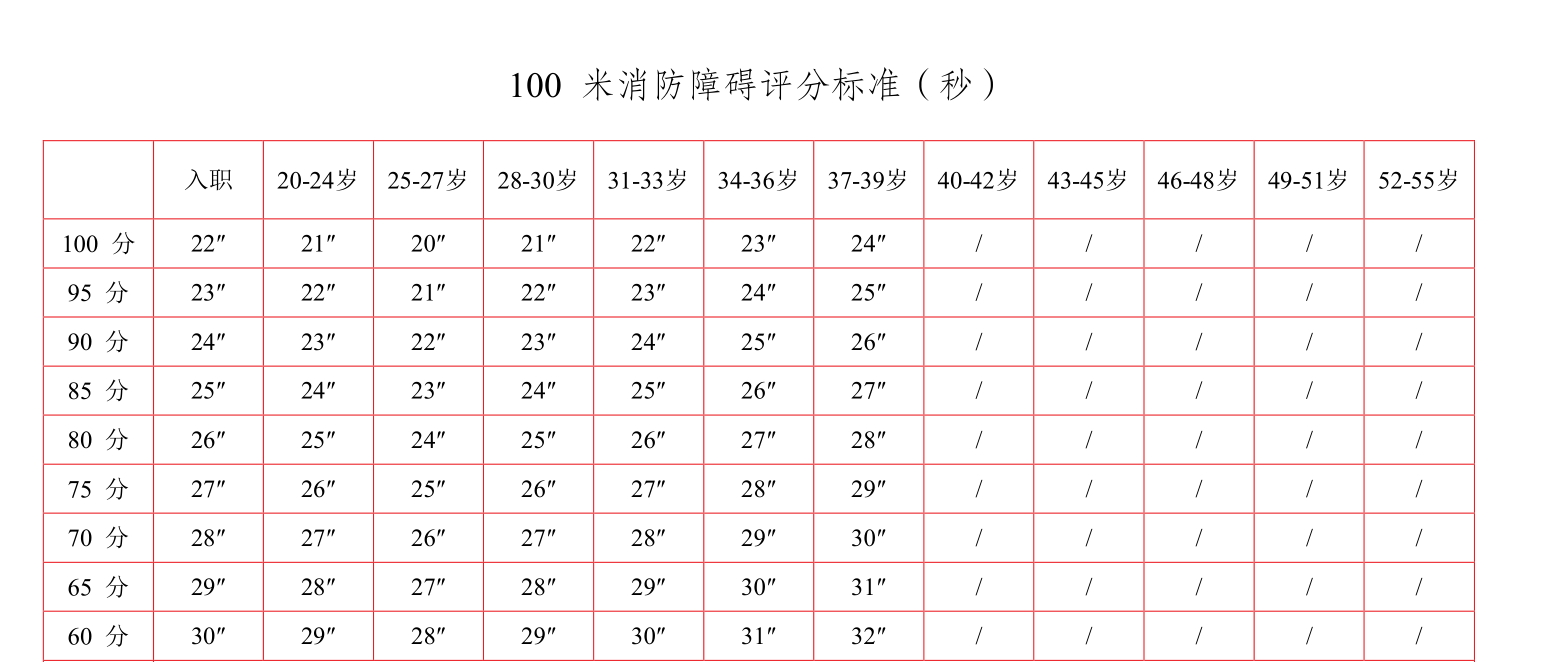 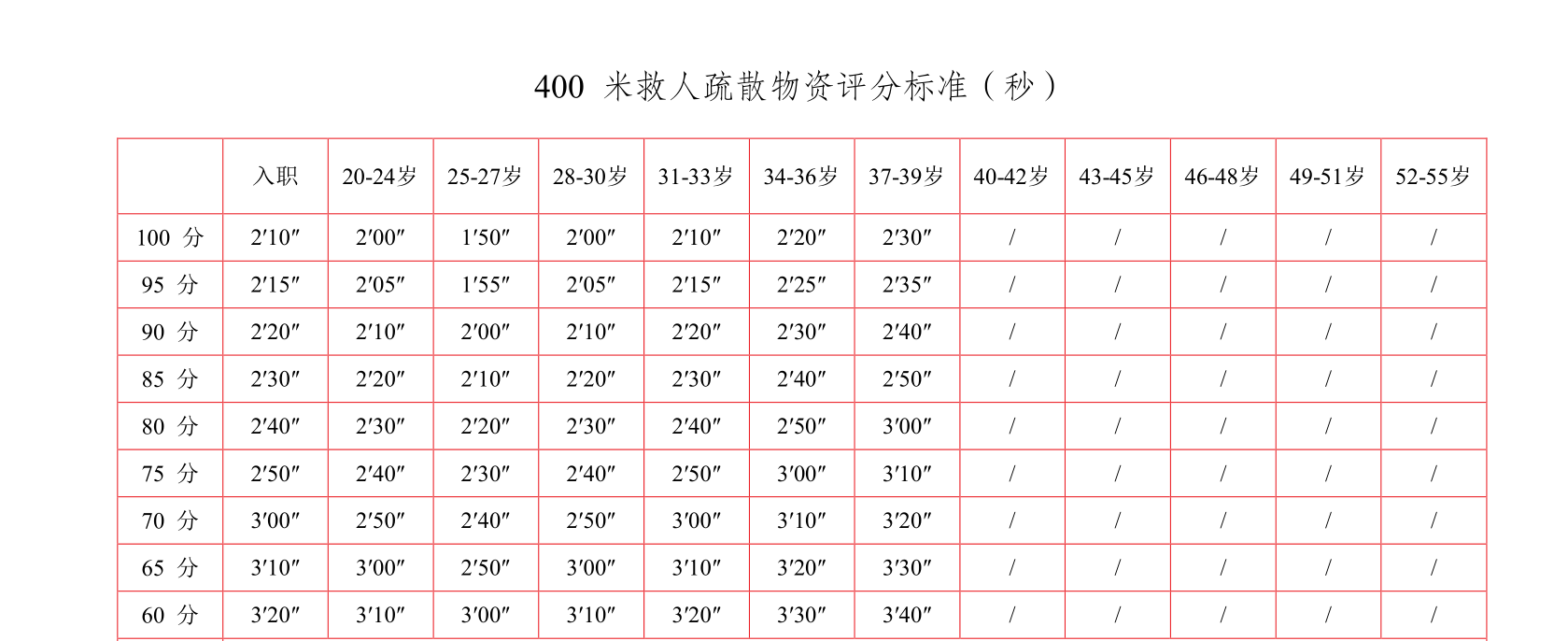 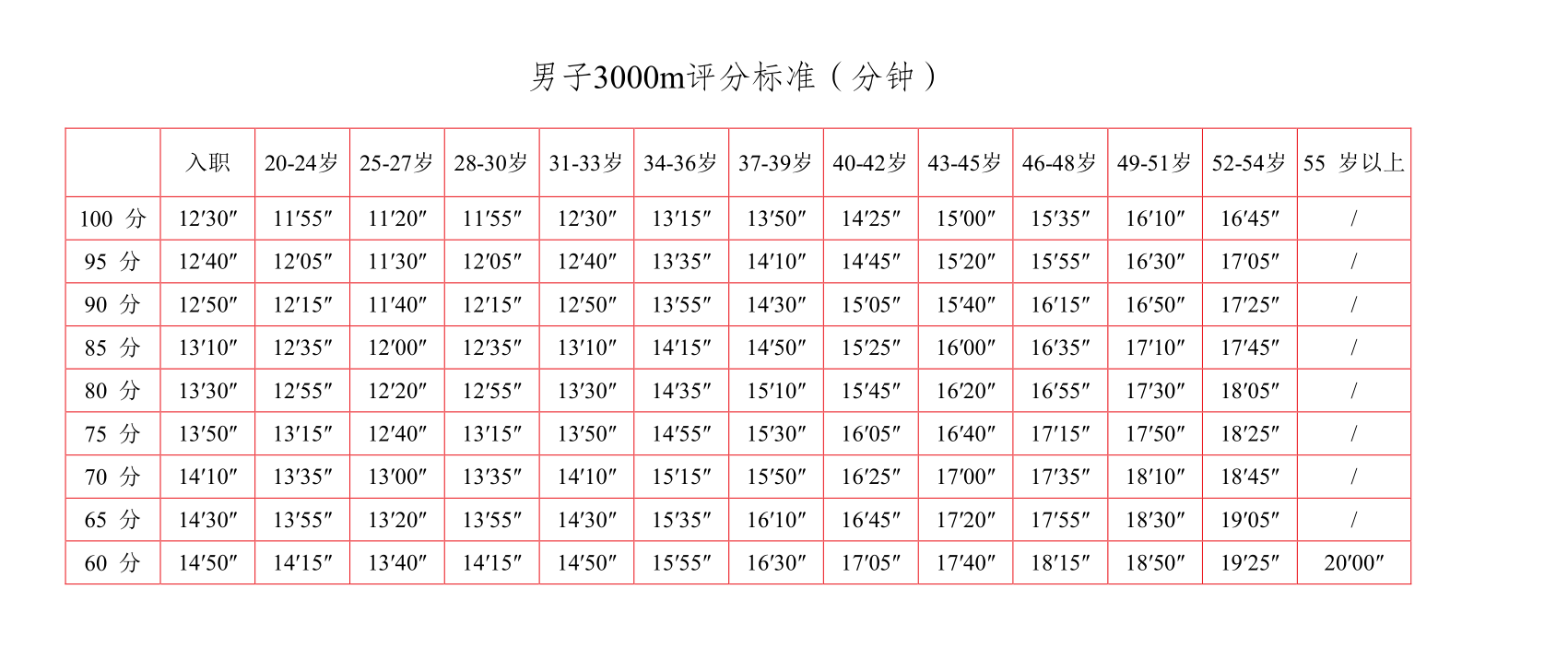 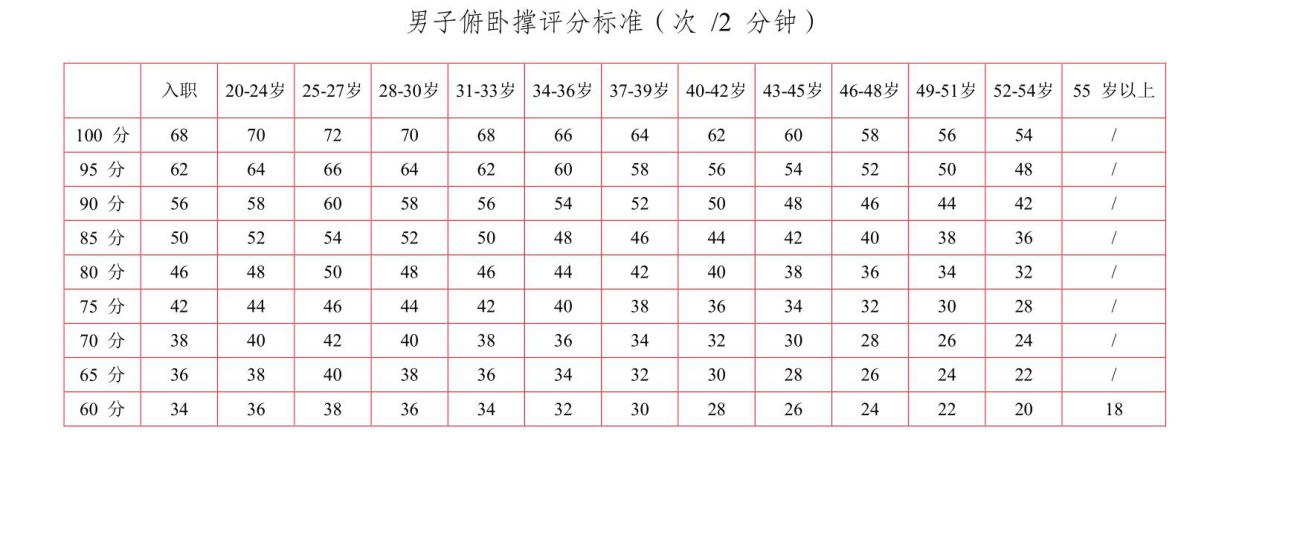 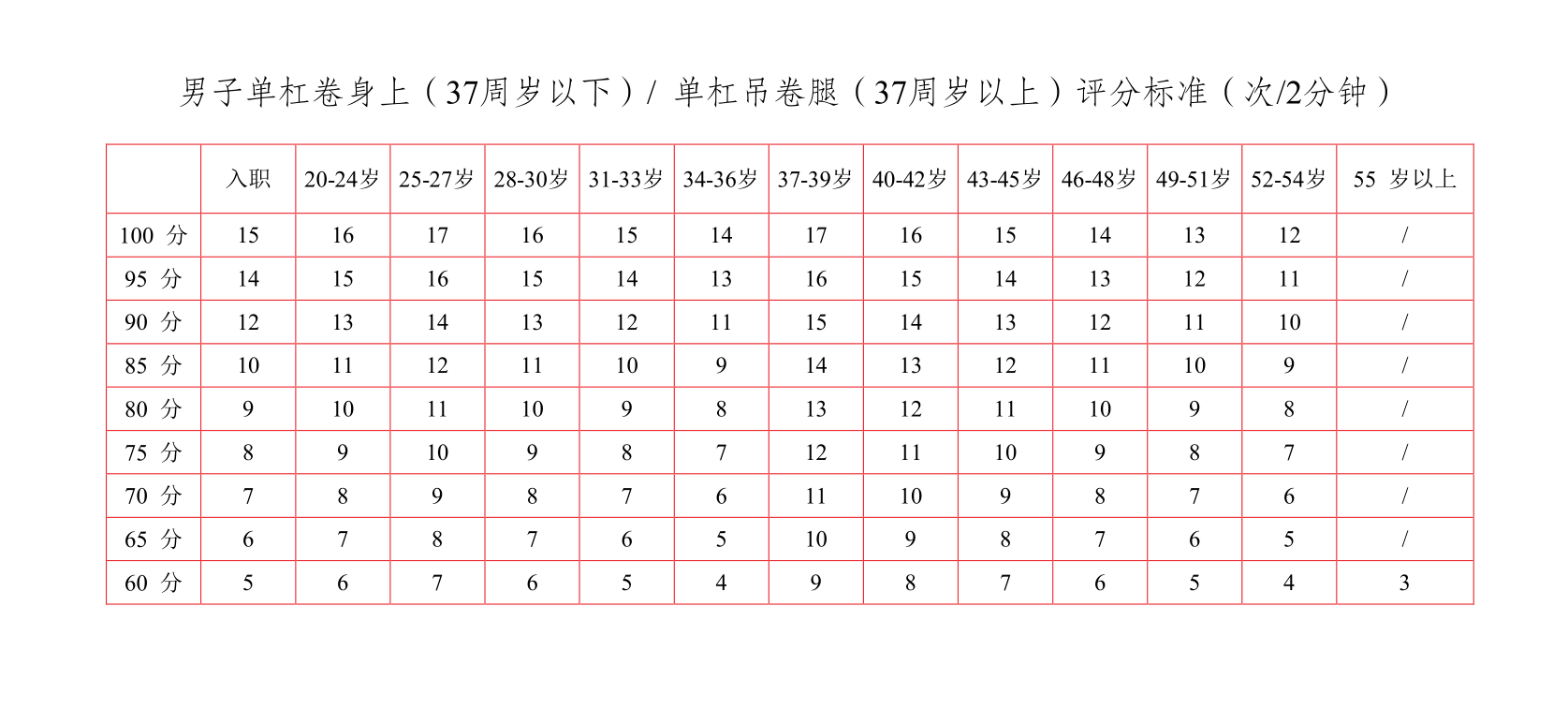 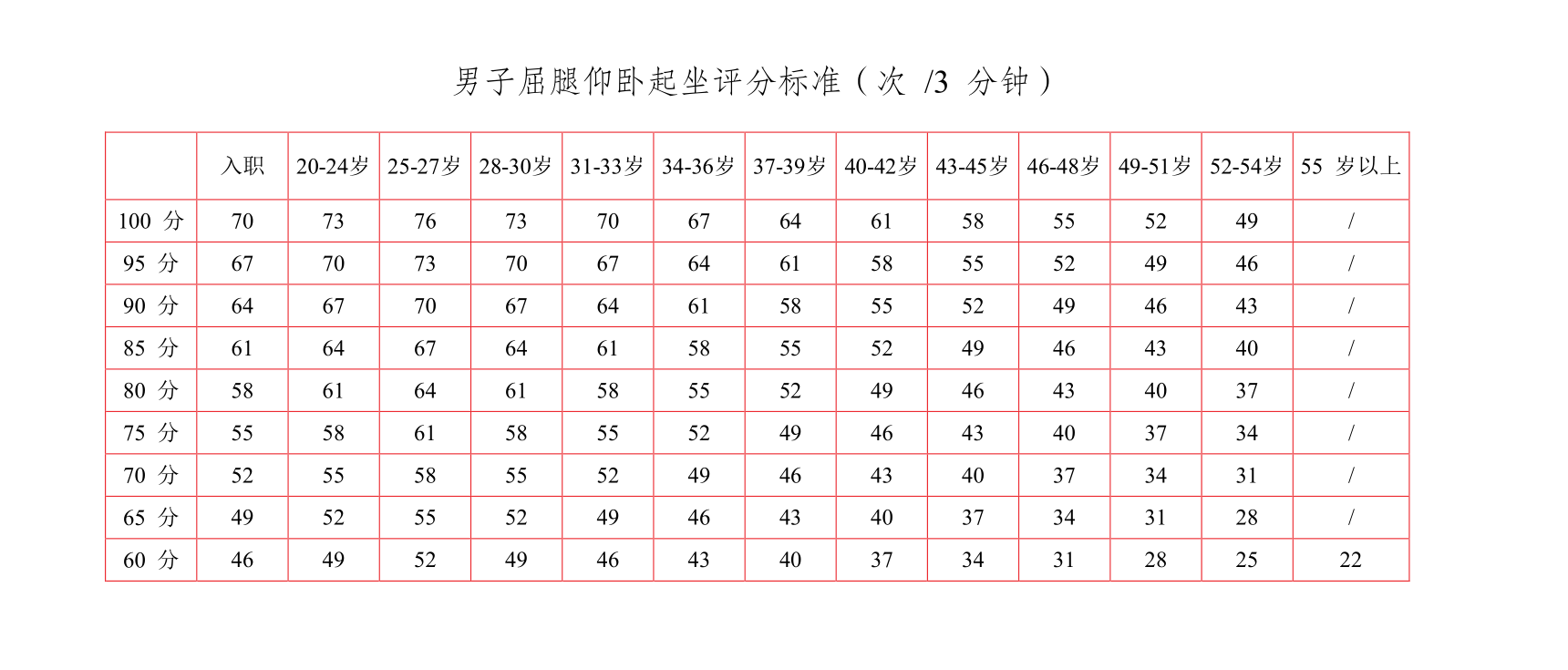 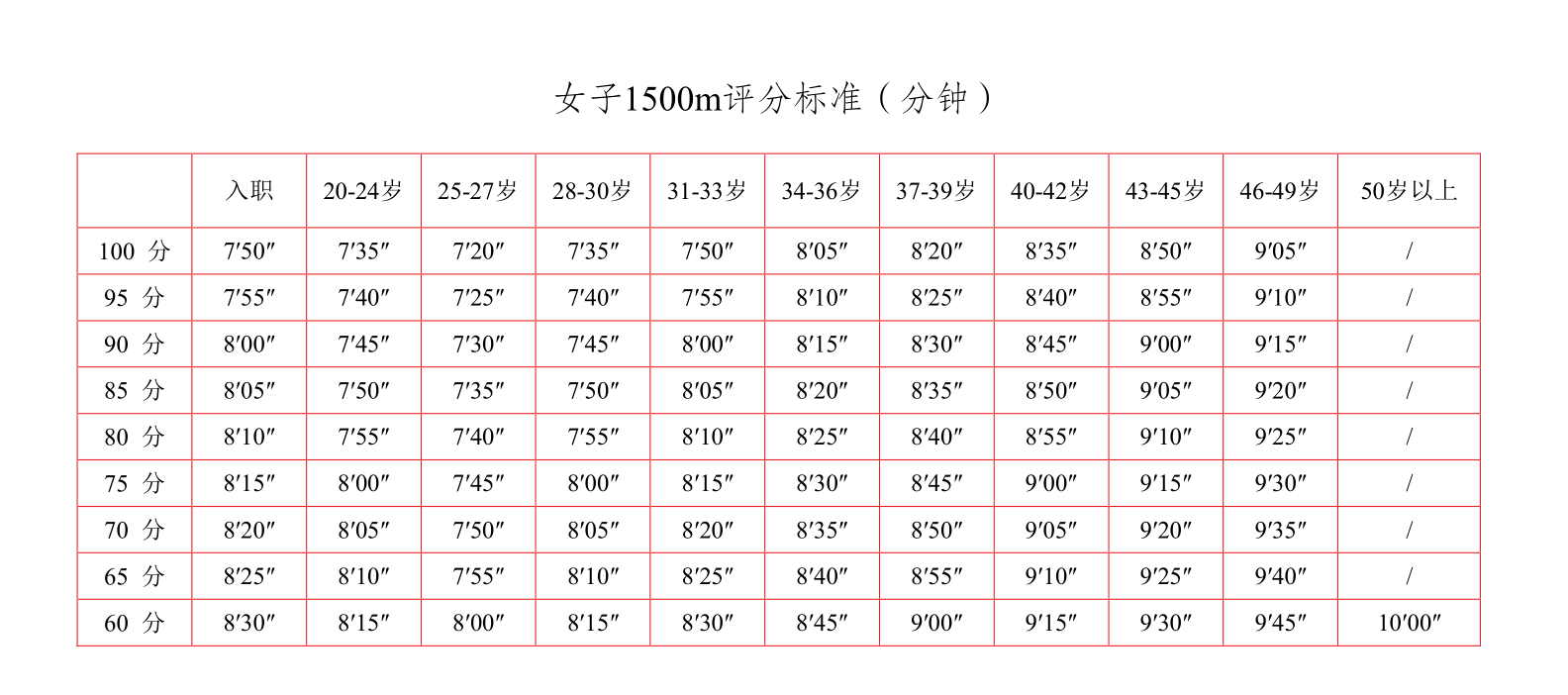 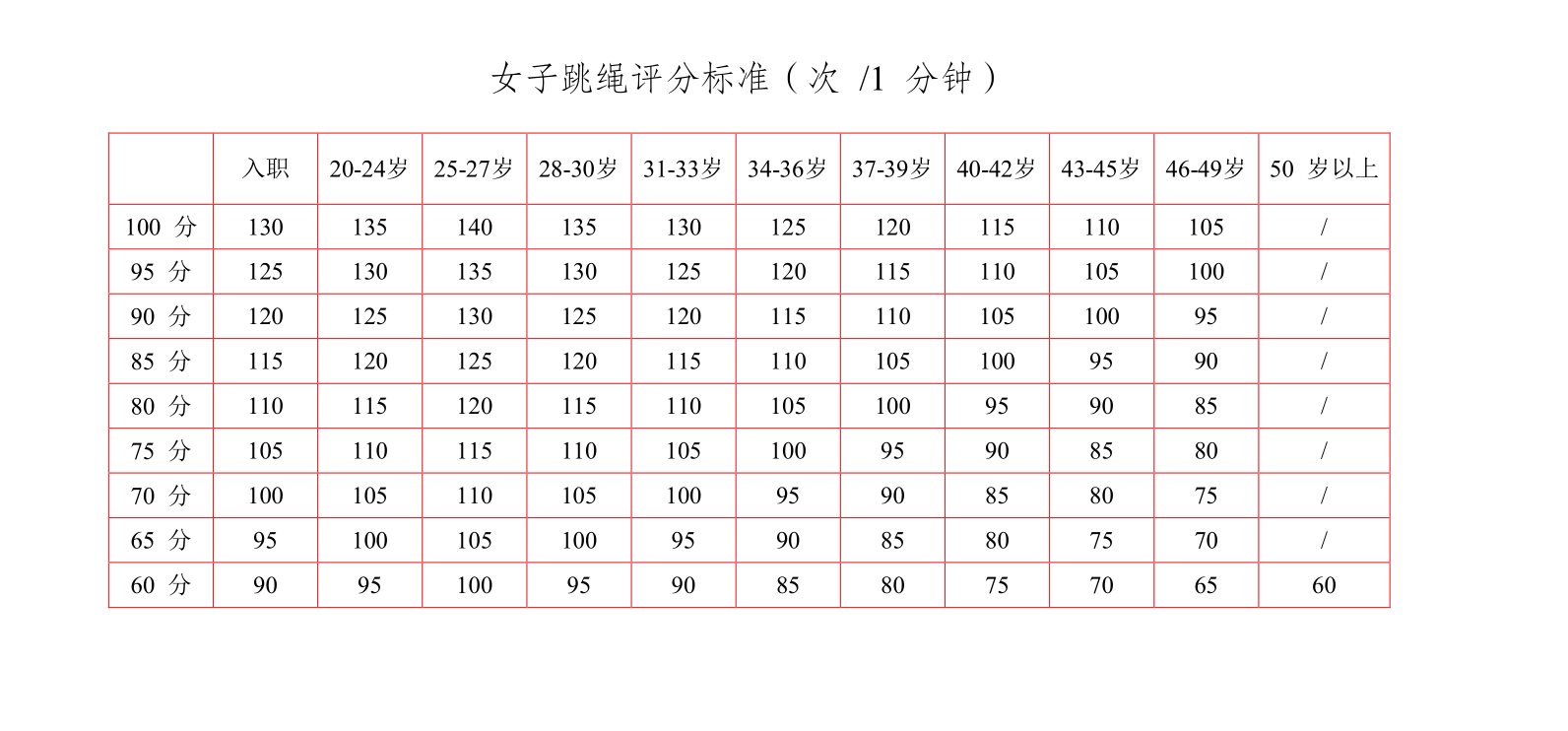 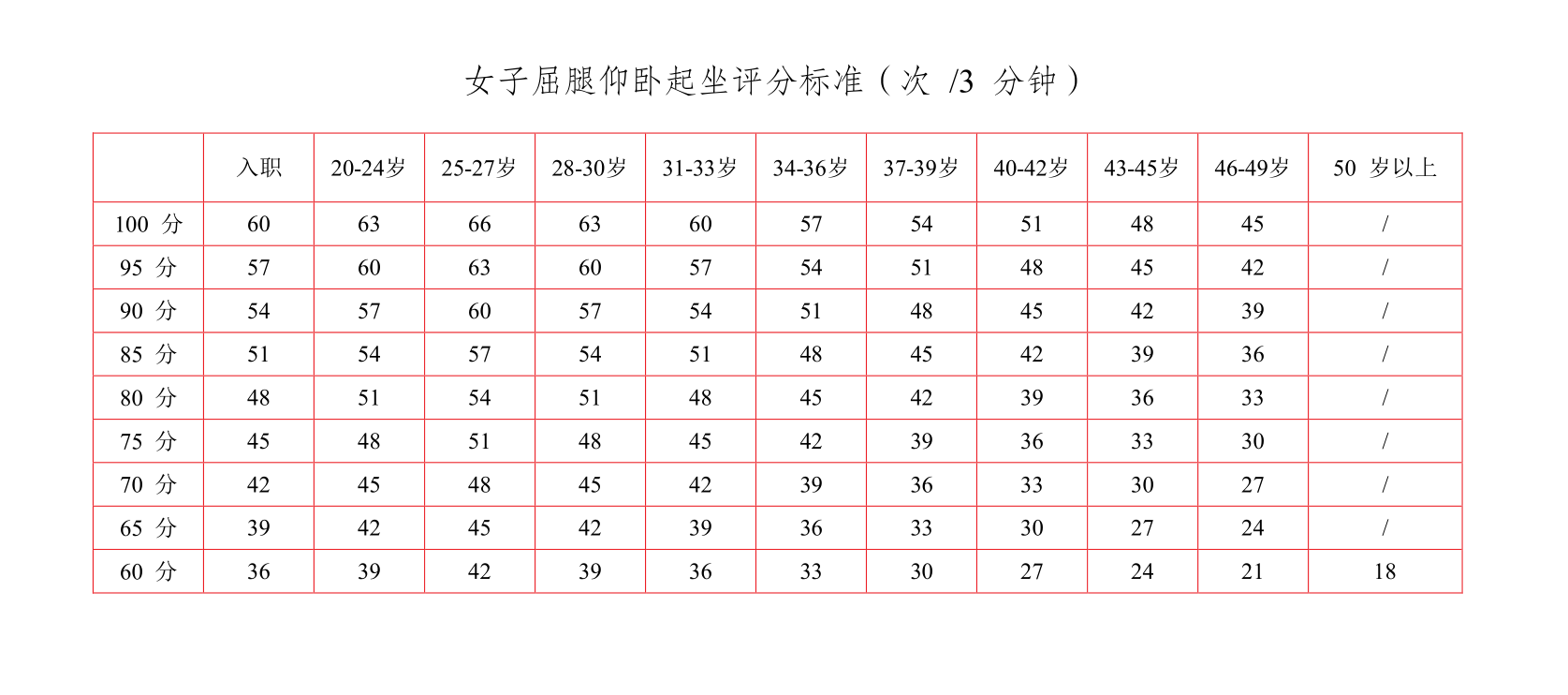 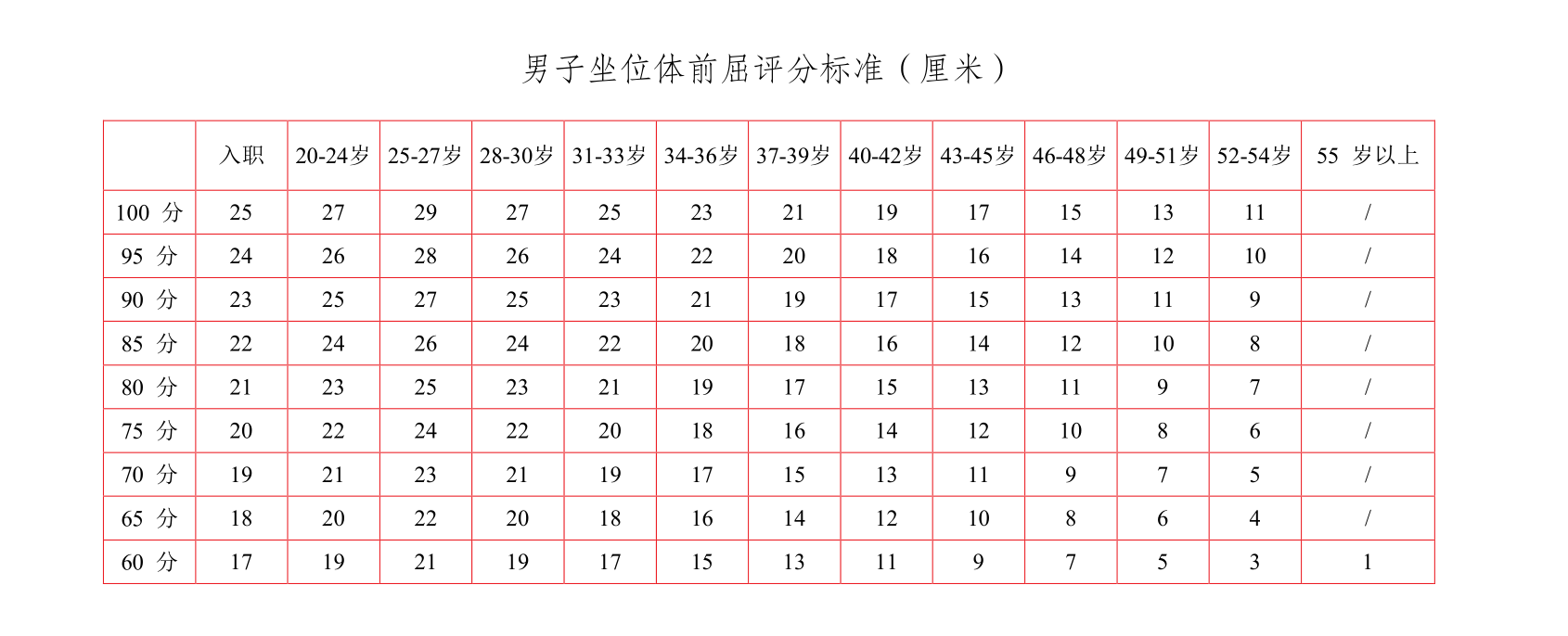 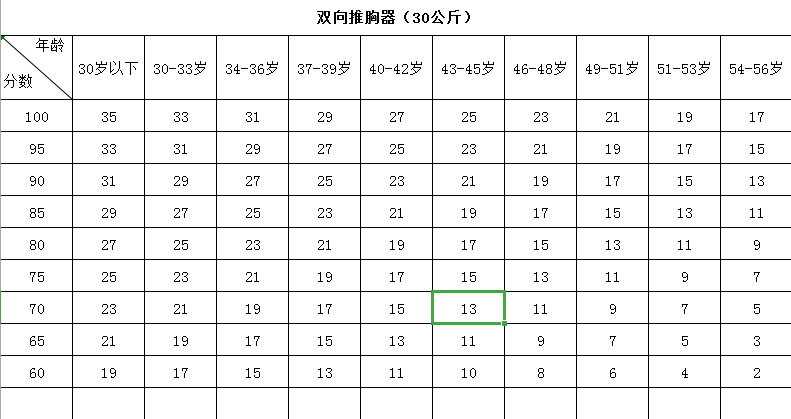 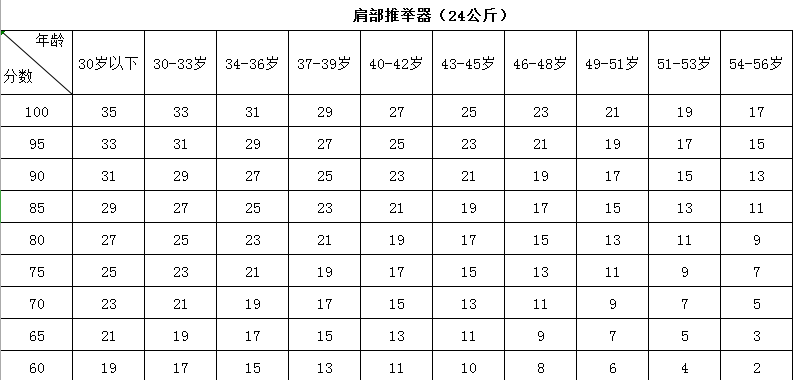 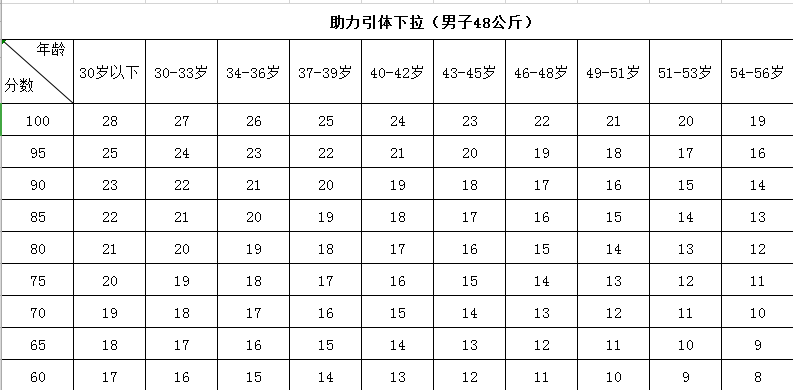 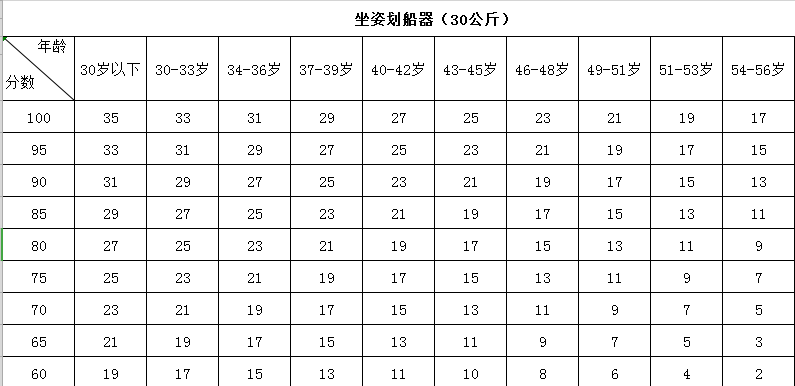 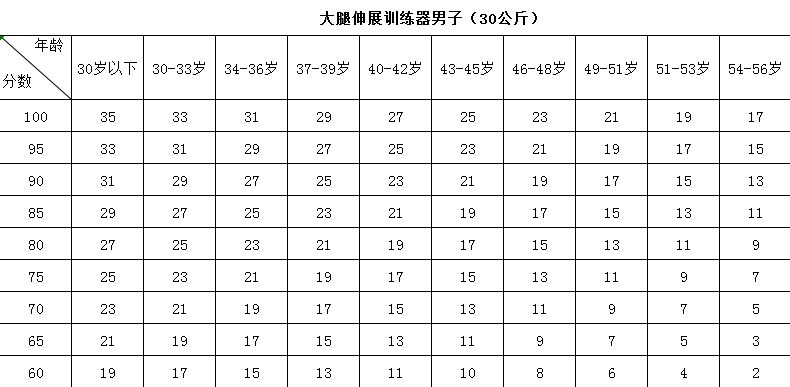 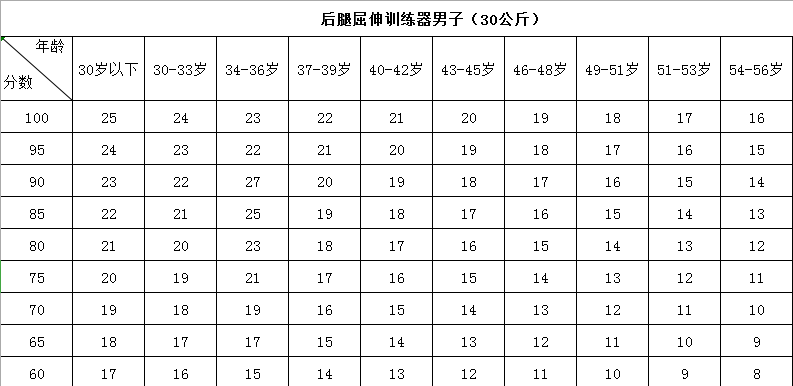 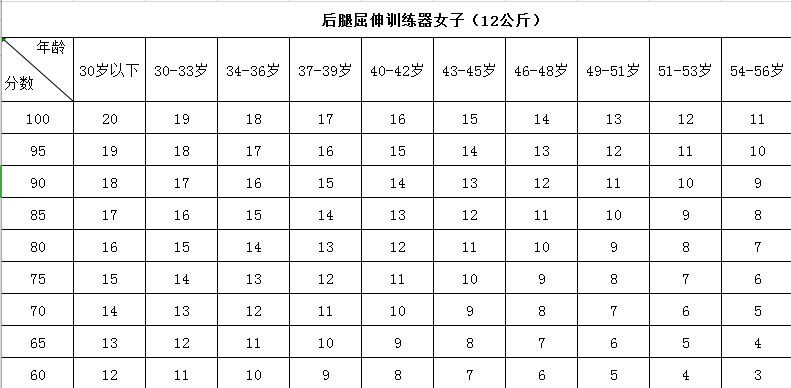 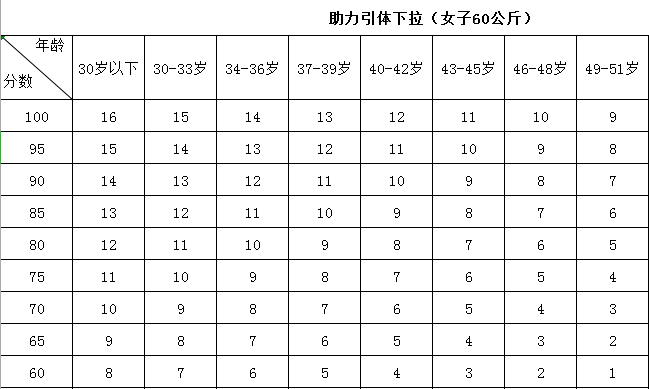 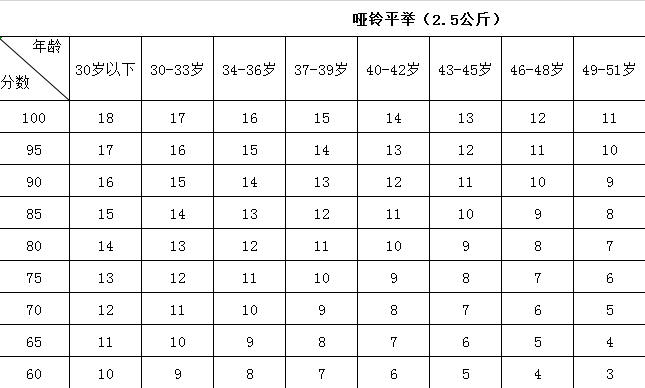 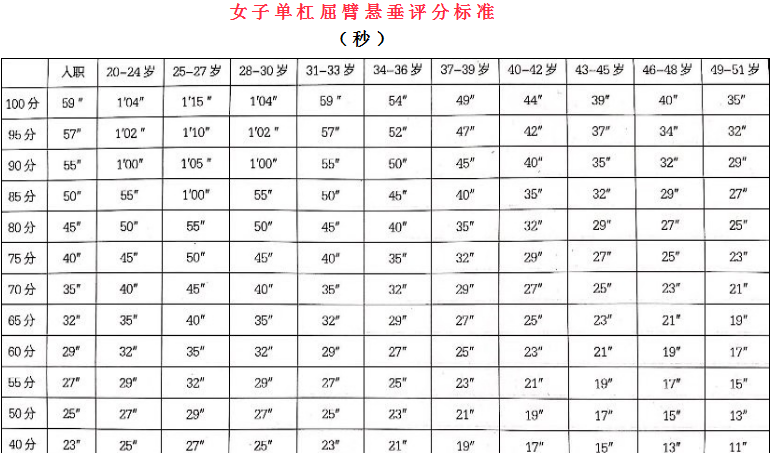 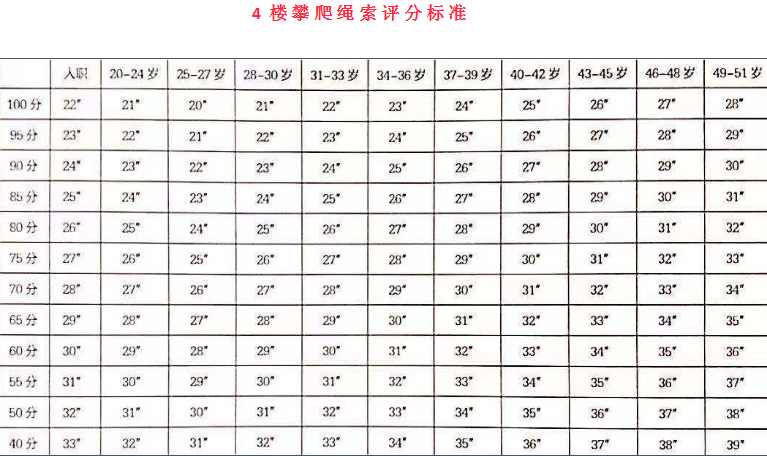 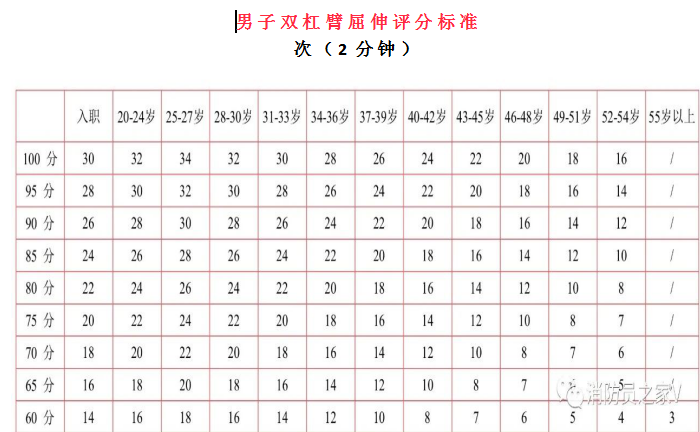 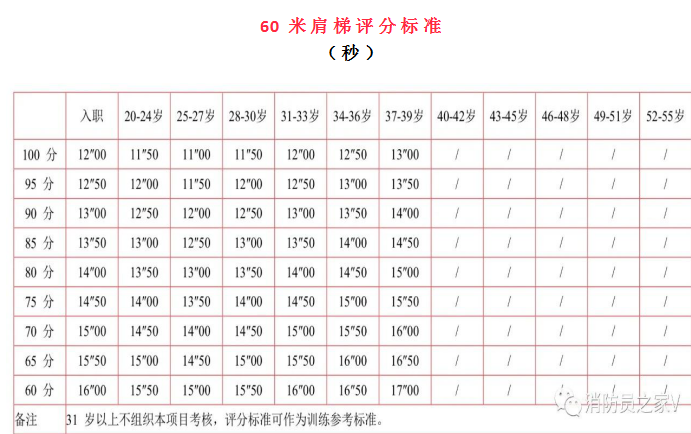 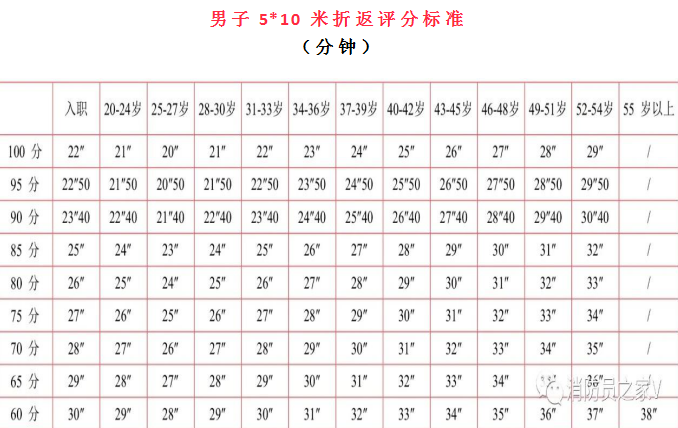 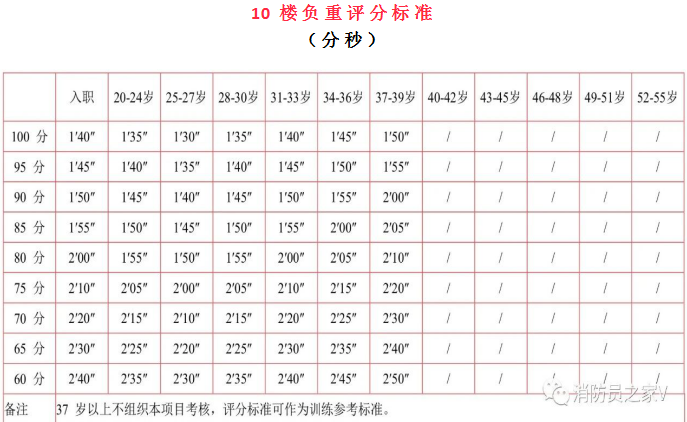 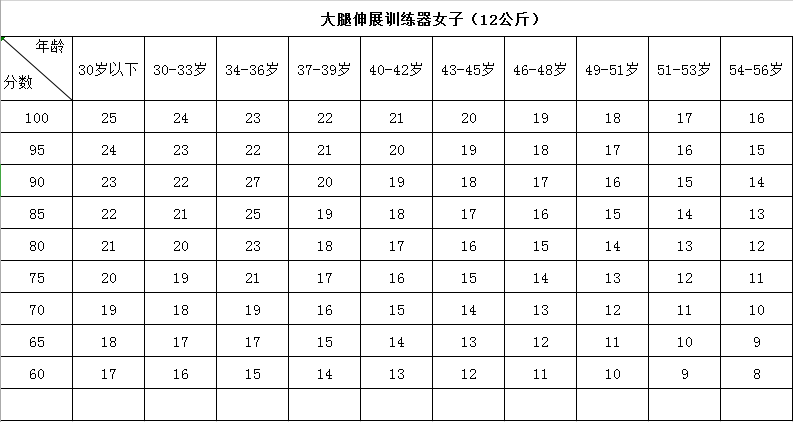 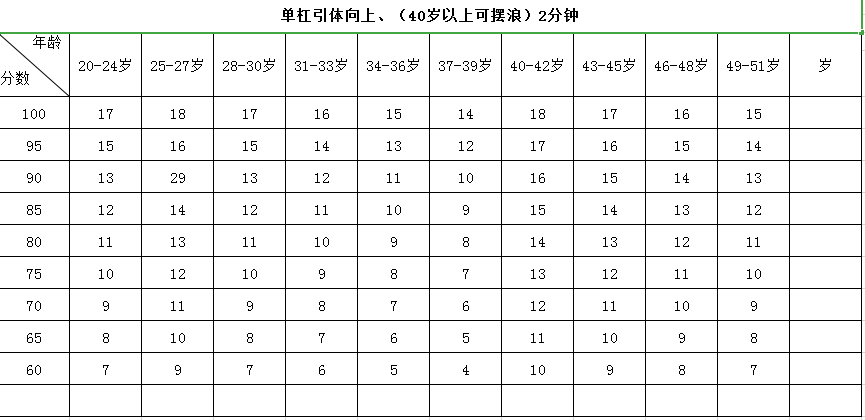 